John Smith2050 Sawtelle Blvd									May 4, 2017Los Angeles, CA 90025 				UCLA MRN: 2311033Dear John Smith,You have been selected to complete a colon cancer screening that could save your life.Please return the included kit in the next 2 weeks.Screening takes minutes at home. You were selected to receive the included FIT Kit, a simple and effective method for screening. Your Kit can detect signs of colon cancer. Simply follow the directions and mail back your sample in the pre-paid business envelope.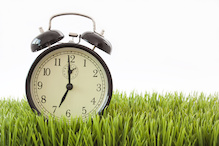 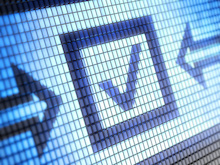 Get results fast. Your primary care physician will have your results 2 weeks after you mail back your sample.You have options. You can be screened at the office with a colonoscopy or at home with your FIT Kit. To discuss the best option for you, please contact your primary care physician.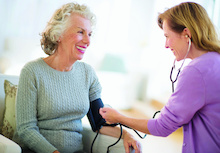 If you have previously completed your colon cancer screening, please help us update our records by returning the information on the next page to UCLA Health.Wishing you a year of health,Your UCLA Health Care TeamPlease help us update our records.If you have already completed colon cancer screening this year, we would like to add that information to your medical record. Please check the appropriate box, below.I had a colonoscopy within the past 10 years. It was performed by ________________ at  										(physician’s name, if known)________________ on _________	(facility name, if known)	                   (approximate date)I have my stool checked annually for occult blood. It was done by ________________ at  										(physician’s name, if known)________________ on _________	(facility name, if known)	                   (approximate date)Patient Signature	Date 	To update your records, please return this completed form in the enclosed Business Reply envelope as soon as possible. If convenient, please include a copy of any applicable documentation that may be in your possession. No postage is required! Thank you.Samuel A. Skootsky, MD Chief Medical Officer, UCLA Medical Group